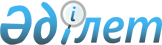 Об утверждении и введении в действие формы статистической карточки учета проверок в сфере предпринимательства формы N 1-П, формы отчета о регистрации актов о назначении проверок деятельности субъектов предпринимательства и журнала регистрации карточек и актов о назначении проверок деятельности субъектов предпринимательства, Инструкции "О порядке составления статистической карточки учета проверок в сфере предпринимательства по форме N 1-П, отчета о регистрации актов о назначении проверок деятельности субъектов предпринимательства и ведения журнала регистрации карточек и актов о назначении проверок деятельности субъектов предпринимательства", отмене приказов Генерального прокурора Республики Казахстан N 78 от 7 сентября 1999 года и N 86 от 12 октября 1999 года
					
			Утративший силу
			
			
		
					Приказ Генерального Прокурора Республики Казахстан от 29 октября 1999 года N 92. Зарегистрирован в Министерстве юстиции Республики Казахстан 29.10.99г. за N 959. Утратил силу - приказом Генерального прокурора РК от 29.12.2000г. N 67 ~V001375



          Во исполнение Указа Президента Республики Казахстан от 31 декабря 
1998 года N 4189  
 U984189_ 
  "О Государственной программе развития и 
поддержки малого предпринимательства в Республике Казахстан на 1999-2000 
годы", распоряжения Президента РК от 28 мая 1999 года N 49  
 N990049_ 
  "О 
дополнительных мерах по защите граждан и юридических лиц на свободу 
предпринимательской деятельности" и постановления Правительства Республики 
Казахстан от 1 сентября 1999 года N 1286  
 P991286_ 
  "О введении единого 
статистического учета всех проверок хозяйствующих субъектов", 
руководствуясь ст.11 Указа Президента РК, имеющего силу Закона,  
 Z952709_ 
  
"О прокуратуре Республики Казахстан", приказываю: 




          1. Утвердить и ввести в действие с 1 ноября 1999 года статистическую 
карточку учета проверок в сфере предпринимательства формы N 1-П, форму 
отчета о регистрации актов о назначении проверок деятельности субъектов 
предпринимательства и журнала регистрации карточек и актов о назначении 
проверок деятельности субъектов предпринимательства, Инструкцию "О порядке 
составления статистической карточки учета проверок в сфере 
предпринимательства формы N 1-П, отчета о регистрации актов о назначении 
проверок деятельности субъектов предпринимательства и ведения журнала 
регистрации карточек и актов о назначении проверок деятельности субъектов 
предпринимательства. 




          2. Субъектам статистики обеспечить надлежащее исполнение настоящей 




Инструкции.                   
     3. Признать утратившими силу приказы Генерального прокурора 
Республики Казахстан N 78 от 7 сентября 1999 года и N 86 от 12 октября 
1999 года. 
     4. Контроль за исполнением настоящего приказа возложить на 
заместителя Генерального прокурора РК Константинова А.В.
     Главный прокурор
     Республики Казахстан
                              Инструкция 
      о порядке составления статистической карточки учета проверок в 
        сфере предпринимательства формы N 1-П, отчета о регистрации 
           актов о назначении проверок деятельности субъектов 
     предпринимательства и ведения журнала регистрации карточек и актов 
     о назначении проверок деятельности субъектов предпринимательства
                          1. Общие положения





          1. Настоящая Инструкция разработана в соответствии с постановлением 
Правительства Республики Казахстан N 1286 от 1 сентября 1999 года "О 
введении единого статистического учета всех проверок хозяйствующих 
субъектов" и определяет единый для всех уполномоченных законодательством 
Республики Казахстан на осуществление проверок государственных органов 
(далее - контролирующие органы) порядок составления и представления 
статистической карточки учета проверок в сфере предпринимательства по 
форме N 1-П, отчета о регистрации актов о назначении проверок деятельности 
субъектов предпринимательства и ведения журнала регистрации указанных 
карточки и актов. 




          2. Согласно пункту 2 Правил регистрации актов о назначении проверок 
субъектов предпринимательства государственными органами, утвержденных 
постановлением Правительства Республики Казахстан от 1 сентября 1999 года 
N 1286, регистрация актов осуществляется Центром правовой статистики и 
информации при Генеральной прокуратуре Республики Казахстан и его 
территориальными органами (далее - Регистрирующий орган). 




          3. Субъектами данной статистики являются все государственные органы, 
наделенные функциями проверок деятельности субъектов предпринимательства. 








                      2. Порядок составления, представления и учета регистрационных   




                                                                    документов








          4. О назначении проверки контролирующим органом выносится акт и 
составляется карточка учета актов о назначении проверок в сфере 
предпринимательства формы N 1-П (далее - карточка), которые до начала 
проверки представляются в Регистрирующий орган. 




          5. На территории городов и районов, не имеющих подразделений 
Регистрирующего органа, регистрация актов и карточек осуществляется 
прокурорами этих городов и районов. 




          6. Реквизиты карточки подлежат заполнению печатными буквами без 
сокращений. В цифровых информационных показателях, расположенных в правой 
верхней части карточки, указываются номера кодовых обозначений, 
присвоенных Регистрирующим органом данному органу и району.




          7. В пункте 1 карточки указывается наименование органа, назначившего
проверку, в пункте 2 - район нахождения этого органа, для местности, не 
имеющей районного деления, данный пункт карточки не заполняется. 




          8. В пункте 3 подчеркивается уровневый статус органа, назначившего 
проверку. 




          9. В пункте 4 указывается наименование проверяемого субъекта 
предпринимательства, его местонахождение, регистрационный номер и РНН. 
Местонахождению субъекта Регистрирующим органом присваивается код района, 
в случае отсутствия такого деления кодовое поле карточки не заполняется. 




          10. В пункте 5 указываются фамилия, имя, отчество руководителя 
проверяемого субъекта, в пункте 6 - сфера предпринимательства. 




          11. В пункте 7 подчеркивается вид проверки, а в графоклетку вносится 
его цифровой показатель. Если на основании одного акта проверке 
подвергается деятельность нескольких субъектов предпринимательства, то 
проверяющим органом после проверки представляется список проверенных 
субъектов, который Регистрирующим органом прилагается к акту о назначении 
проверки.                      




          12. В пункте 8 указываются фамилия и должность лица, назначившего 
проверку.                   




          13. Пункты 9,10,11,12 заполняются Регистрирующим органом и в них 
указываются дата поступления карточки в Регистрирующий орган (п.9), 
порядковый номер по журналу регистрации (п.10), фамилия и должность 
сотрудника Регистрирующего органа (п.11) и прочие отметки (п.12). 




          14. Карточка считается учтенной с момента поступления в 
Регистрирующий орган.                   




          15. Карточка и акт о назначении проверки подлежат внесению в Журнал 
регистрации карточек и актов о назначении проверок (далее - Журнал). 




          16. Журнал является документом единого образца для всех 
контролирующих органов.                     




          17. Правильность заполнения Журнала и соблюдение режима его хранения 
обеспечивает ответственное лицо органа правовой статистики, назначаемое 
руководителем Регистрирующего органа.           




          18. Листы Журнала должны быть пронумерованы, прошнурованы и скреплены 
печатью. Записи вносятся полно, четко, аккуратно, исправления и подчистки 
не допускаются. Ошибочные записи оговариваются и заверяются подписью 
ответственного лица.              




          19. В графе 1 Журнала указываются порядковый номер зарегистрированных 
карточек и актов, одновременно являющийся регистрационным номером 
карточки, и дата регистрации этих документов. 




          20. В графе 2 подлежат отражению фамилия и инициалы, должность лица,
назначившего проверку и наименование проверяюшего органа. 




          21. Наименование проверяемого субъекта, его местонахождение, РНН, 
фамилия и инициалы его руководителя указываются в графе 3, графа 4 
отражает вид предпринимательской деятельности, предусмотренный действующим 
законодательством. 




          22. Сведения о дате регистрации актов, сдаче и приеме карточек 
отражаются в графах 6, 7, прочие отметки - в графе 8. 








                                      3. Порядок составления отчета 








          23. Районными (городскими) Регистрирующими органами карточки и акты 
представляются в Центр правовой статистики и информации при прокуратурах 
областей и приравненные к ним (далее - Центр). 




          24. На основании карточек Центром составляется отчет о регистрации 
актов о назначении проверок деятельности субъектов предпринимательства 
формы N 1-П (далее - отчет).




          25. Отчет подписывается начальником Центра по каждому контролирующему 
органу и ежемесячно с нарастающим итогом представляется в Центр правовой 
статистики и информации при Генеральной прокуратуре Республики Казахстан. 
Ответственность за полноту и достоверность отчета несет начальник Центра.  








          26. Отчет составляется по единой форме, в которой данные граф 
идентичны для всех субъектов предпринимательства. 




          27. В графе 1 отчета показывается количество актов о назначении 




проверок, в графе 2 - количество проверенных субъектов 
предпринимательства. 
     28. Графа 3 отражает количество субъектов, подвергнутых проверке в 
отчетном периоде более трех раз. 
     29. Показатели граф 4-10 формируются из данных пункта 7 карточки в 
зависимости от вида проверки. 
     30. Регистрация и учет заявлений и сообщений о готовящихся или 
совершенных преступлениях в сфере предпринимательства осуществляется в 
соответствии с нормами уголовно-процессуального кодекса и инструкциями, 
регламентирующими эти вопросы. 
 
                   4. Сроки представления отчета
     





          31. Отчет представляется к установленному настоящей Инструкцией 




сроку. Датой представления отчета считается дата его поступления в Центр 
правовой статистики и информации при Генеральной прокуратуре Республики 
Казахстан. 
     32. Центрами правовой статистики и информации при прокуратурах 
областей (приравненных к ним) в Центр правовой статистики и информации при 
Генеральной прокуратуре Республики Казахстан отчет представляется к 7 
числу месяца, следующего за отчетным периодом.
     33. Центром правовой статистики и информации при Генеральной 
прокуратуре РК сводный отчет по республике Генеральному прокурору 
Республики Казахстан представляется к 10 числу месяца, следующего за 
отчетным периодом.
     
     
            Ведомственная статистическая отчетность
     
     Представляется в соответствии со ст. 3 и 8 Закона Республики          
                Казахстан "О Государственной статистике"
______________________________________________________________________
                           Код                                        !
----------------------------------------------------------------------!
   1   !   2     !   3   !   4   !    5    !     6   !    7  !     8  !
----------------------------------------------------------------------!
формы  !регистра-!размер-!минис- !организа-!террито- !отрасли!формы   !
доку - !ционного !ности  !терства!ционно-  !рии по   !по ОКЭД!собст-  ! 
мента  !номера   !пред - !(ведом-!правовой !СОАТО    !       !венности!
по ОКУД!хозяйст- !приятия!ства)по!формы по !         !       !по КФС  !
       !вующего  !(КРП)  !СООГУ  ! КОПФ    !         !       !        !
       !субъекта !       !       !         !         !       !        ! 
       !(ОКПО)   !       !       !         !         !       !        !    
  
----------------------------------------------------------------------!
     
Кому представляется_______________________       Форма N 1-П
__________________________________________
Кем представляется________________________   Утверждена постановлением
                                             Комитета по статистики и
                                                       анализу
                                            от____________N___________
          Отчет______________________________
       о регистрации актов о назначении проверок субъектов
                 предпринимательства                          
                                                      Ежемесячная
          За_______________________________г.
Начальник ЦПСиИ_____________________         Представляется ЦПСиИ при
               ф.и.о., подпись               прокуратурах областей
"____"___________________________г.          (приравненным к ним) в
                                             ЦПСиИ при ГП к
                                             7 числу после отчетного 
периода.
Исполнитель_____________________________
            ф.и.о., подпись, телефон
"___"______________________________г.
           Форма N 1-П "Отчет о регистрации актов о назначении проверок
                 деятельности субъектов предпринимательства"
___________________________________________________________________________
Количество!Количество!Количество !  Вид проверки из графы 1                
актов о   !проверен- !субъектов, !-----------------------------------------
назначении!ных       !подвергну- !пла-!вне- !встреч-!рей-!по за-!по со!иная
проверок  !субъектов !тых провер-!но- !пла- !ная    !до- !явле- !обще-!   
          !          !ке в отчет-!вая !новая!       !вая !нию   !нию  !   
          !          !ном периоде!    !     !       !    !      !     !   
          !          !более 3 раз!    !     !       !    !      !     !   
---------------------------------------------------------------------------
    1     !     2    !     3     ! 4  !  5  !   6   ! 7  !   8  !   9 ! 10 
---------------------------------------------------------------------------
Отчет составлен в____экземплярах
графа 1 меньше или равна графе 2;
графа 1 равна сумме граф 4,5,6,7,8,9,10.
                         Утверждена Приказом Генерального прокурора
                                  Республики Казахстан
                                  от 22.10.1999 г. N 92
Карточка учета проверок в сфере предпринимательства
Ф. 1-П
______________________________________________________________________
1._____________________________________________ !01/-/-/- /-/-/-/-/-/-!
  Наименование органа, назначившего проверку    !                     !
  (по справочнику)                              !                     !
2. Район___________________________________     !            02/-/    !
3. Республиканский (1), областной (2),          !                     !
   городской (3), районный (4)                  !                     !
              (нужное подчеркнуть)              !    03/-/-/ /-/-/ -/-!
                                                !      чис   мес.  год!
----------------------------------------------------------------------!
4. Наименование проверяемого субъекта__________ !                     !
Местонахождение (район)________________________ !                     !
------------------------------------------------!                     !
Регистрационный номер__________________________ !     04/-/-/-/-      !
РНН_________________________________            !     /-/-/-/-/-/-/-/-!
5. Фамилия, инициалы руководителя проверяемого  !                     !
субъекта______________________________________  !     /-/-/-/-/-/-/-/-!
6. Сфера предпринимательства                    !             06/-/-/ !
------------------------------------------------!                     !
7. Вид проверки: плановая (1), внеплановая (2), !                     !
  встречная (3), рейдовая (4), по заявлению (5),!                07/-/!
  по сообщению (6), иная (7)                    !                     !
8. Фамилия, должность,подпись лица,             !                     !
   назначившего проверку_____________________   !      09/-/-/-/-/-/-/!
                                                !        чис  мес  год!
------------------------------------------------!                     !
   Заполняется регистрирующим органом           !                     !
9. Дата поступления карточки в регистрирующий   !                     !
   орган "__"____ 1999 г.                       !          10/-/-/-   !
10. Порядковый номер по журналу регистрации     !                     !
    N _________                                 !                     !
11. Фамилия, должность, подпись сотрудника      !                     !
    регистрирующего органа, принявшего          !                     !
    карточку_________________________________   !                     !
------------------------------------------------!                     !
12. Прочие отметки_____________________________ !                     !
______________________________________________________________________!
Примечание: по заполнении карточка является официальным статистическим 
документом; лица, подписавшие ее, за внесение заведомо ложных сведений 
несут ответственность в установленном законодательством порядке.
Срок хранения карточки 2 года.
       Журнал регистрации карточек и актов о назначении проверок
               субъектов предпринимательства
______________________________________________________________________
NN п.п, дата!Фамилия, инициалы,!Наименование !Вид предпринимательской!
регистрации !должность лица,   !проверяемого !деятельности           !
акта о наз- !назначившего про- !субъекта,    !                       !
начении     !верку, наименова- !его местона- !                       !
проверки и  !ние проверяющего  !хождение,    !                       ! 
карточки    !органа            !РНН, фамилия,!                       !
            !                  !инициалы ру- !                       !
            !                  !ководителя   !                       !
            !                  !проверяемого !                       !
            !                  !субъекта     !                       !
---------------------------------------------------------------------!
      1     !         2        !      3      !            4          !
---------------------------------------------------------------------!
(правая часть таблицы)
________________________________________________________________
Вид проверки!Дата регистрации !Дата получения, подпись!Прочие   !
            !акта и сдачи     !сотрудника регистрирую-!отметки  !
            !карточки, подпись!щего органа, получивше-!         !
            !лица, сдавшего   !го акт и карточку      !         !
            !документы        !                       !         !
________________________________________________________________!
       5    !        6        !            7          !    8    !
________________________________________________________________!  
            
     
     
(Специалисты:
 Цай Л.Г.
 Умбетова А.М.)     
      
      


					© 2012. РГП на ПХВ «Институт законодательства и правовой информации Республики Казахстан» Министерства юстиции Республики Казахстан
				